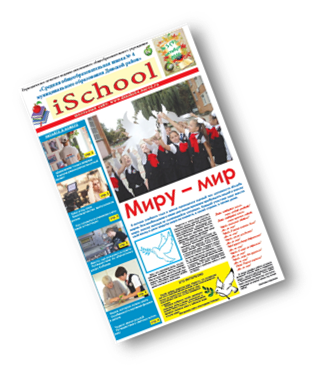 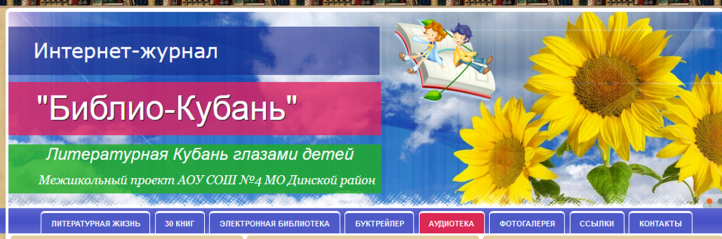 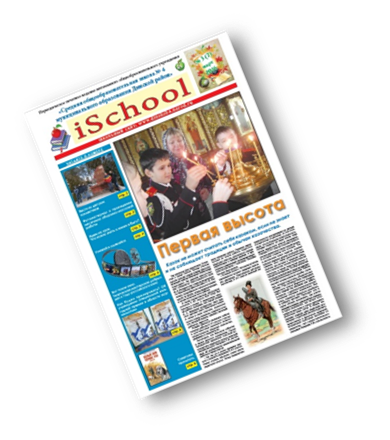 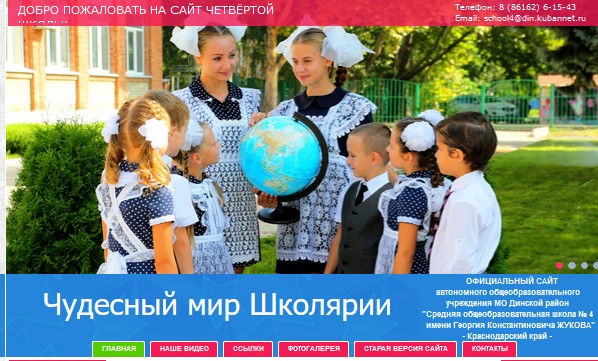                        8 класс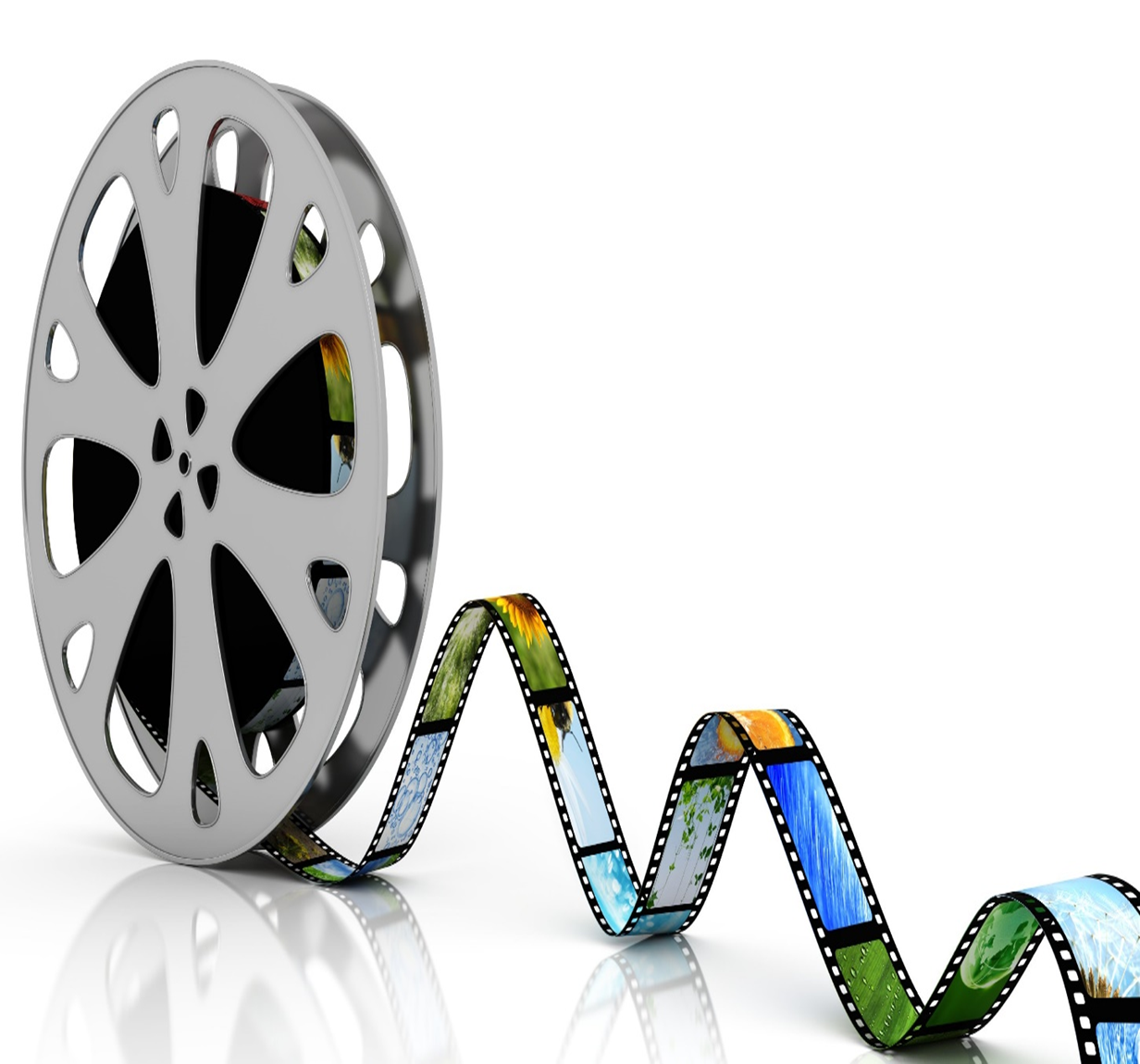 Авторы программы:Бундюк А. В.,учитель русского языкаи литературы АОУ СОШ №4,Харченко С. С., учитель русского языкаи литературы АОУ СОШ №4                                               2017 годОГЛАВЛЕНИЕПояснительная записка……………………………………………….3Общая характеристика курса…………………………………………5Описание места курса в учебном плане…………………..…………6Ценностные ориентиры содержания программы курса «Юный корреспондент»…………………………………………………….…6Личностные, метапредметные и предметные результаты освоения курса…………………………………………………………….……..7Содержание образовательной программы  «Юный корреспондент»………………………………………………….…….8Таблица тематического распределения часов………………………13Методическое обеспечение программы……………………………..15Список использованной литературы………………………..….……15Приложение……………………………………………………………16Пояснительная запискаПрограмма дополнительного образования составлена на основе образовательной программы основного и среднего общего образования АОУ СОШ№;4 им. Г. К. Жукова МО Динской район с учетом требований нового федерального государственного образовательного стандарта и предназначена для организации внеурочной познавательной деятельности учащихся.Настоящая программа рассчитана на 1 год обучения в 8 классе и является продолжением программы «Юный корреспондент» (7 класс).Программа предусматривает формирование навыков журналистики через систему знаний по развитию устной и письменной речи ребёнка, полученных на уроках русского языка и литературы,  а также в рамках данного курса. Программа «Юный корреспондент» включает в себя теоретическую часть (20%), которая подкрепляется практической частью (80 %).Актуальность программы обусловлена тем, что в современных социально-экономических условиях особое значение приобретает деятельность, которая наиболее полно и эффективно способствует организации свободного времени школьников, существенно расширяя рамки традиционных направлений, форм, технологий работы в ходе учебного процесса.В настоящее время разработано достаточное количество образовательных программ, направленных на формирование первичных навыков журналистики, но объектом их изучения  является отдельные сферы современной журналистики: печатной, сетевой либо телевизионной. Но подростки живут в такой среде, где тесно сосуществуют все разновидности СМИ, в том числе и школьные. Данная образовательная программа предполагает включение обучение детей основным навыкам работы в любом из средств массовой информации, предполагая активное использование навыков, полученных на уроках русского языка, литературы и информатики.Деятельность обучающихся в рамках реализации программы «Юный корреспондент» (8 класс) направлена не только на совершенствование основных видов речевой деятельности, развитие творческих способностей ребёнка, овладение компьютерными технологиями и навыками работы в Интернете.  Школьники учатся создавать продукт, имеющий значимость для школы, а именно для учеников, педагогов и родителей, а также других представителей общественности.Новизна дополнительной общеобразовательной программы кружка «Юный корреспондент» (8 класс) состоит в том, что она создаёт условия для продуктивной творческой деятельности учащихся 8 классов, будучи продолжением программы «Юный корреспондент» (7 класс). Программа поддерживает детскую инициативность и способствует осуществлению проектов, рожденных детьми. Умения и навыки, сформированные в ходе реализации программы кружка, используются в практической деятельности: при выпуске школьной газеты, поддержке школьного сайта, в ходе работы школьной теле-, радиостудии, на уроках русского языка, литературы, информатики.В рамках программы обеспечено сочетание различных видов познавательной деятельности, направленных на формирование познавательных и коммуникативных учебных действий, развитие навыков работы с информационно-коммуникационными средствами, что открывает новые возможности для поддержки интереса подростков как к индивидуальному творчеству, так и к коллективной работе.Особую значимость данный курс имеет для одаренных детей, проявляющих особый интерес к навыкам работы юного корреспондента, имеющим активную жизненную позицию, тем самым предоставляя обучающимся широкий спектр возможностей для самореализации и формирования ценностного отношения к процессу познания.Цель программы: овладение школьниками навыками журналистского мастерства, приобщение подростков к общественно значимым делам через творческую деятельность.Задачи программы:продолжить знакомство школьников с журналистикой как профессией и областью литературного творчества;познакомить учащихся со спецификой журналистской деятельности в разных СМИ: печатных, электронных, медийных (телевизионных и радиовещательных).формировать умение работать в различных жанрах публицистического стиля;способствовать формированию коммуникативной компетентности в сотрудничестве со сверстниками и педагогами через создание ситуаций комфортного межличностного взаимодействия;способствовать развитию творческих способностей учащихся;развивать психофизиологические качества ребёнка: память, мышление, внимание, творческое воображение;формировать навыки применения компьютерных технологий, видео- и радиотехники как современных инструментов учебной деятельности;развивать эстетический вкус как ориентир в восприятии искусства.II. Общая характеристика курсаНастоящая программа построена в соответствии с основной поставленной целью – овладением навыками журналистского мастерства. Для достижения цели и выполнения задач программой используются современные методики обучения. Занятия проводятся с учетом возрастных и психологических особенностей детей 7-10 лет, на основе дифференцированного подхода.Формы проведения занятийВ ходе реализации программы кружка используются следующие формы организации занятий:- игра;- проблемная ситуация;- групповая и парная работа;- практическая деятельность;- тренировочные упражнения;- чтение и обсуждение статей из газет;- встреча с журналистами;- обсуждение материалов, написание отзывов и статей;- подготовка статей для публикации в газетах т на школьном сайте;- реализация проектов по созданию материалов  для публикации в газетах и на школьном сайте, верстке листовок и бюллетеней, съемке видеороликов, записи радиосюжетов.Активные формы и методы обучения способствуют умению анализировать, сравнивать, выделять главное, решать проблему, формируют способность к самоанализу и самооценке, учат быть ответственным, самостоятельным, творить и сотрудничать. Участие в творческой деятельности предполагает сотрудничество воспитанника с партнерами по группе, именно это рождает инициативу ребенка в учебных действиях. В результате происходит коррекция сложившейся точки зрения – она уточняется и обогащается. На занятии школьники непосредственно взаимодействуют друг с другом, а воспитатель, оставаясь центральной фигурой обучения, специально строит их сотрудничество, при этом уделяя внимание каждому ребенку.Основными формами, способствующими развитию выразительности, образной устной и письменной речи, являются различные тренировочные упражнения, учитывающие особенности различных жанров журналистики.Продолжительность занятий – 40 минут.Контроль за усвоением знаний осуществляется педагогом через постоянное повторение важнейших понятий и правил, выполнение детьми практических и самостоятельных работ. На занятиях учащиеся демонстрируют умения применять полученные знания в конкретной ситуации, действовать творчески. Оценка усвоения знаний учащихся осуществляется также при подготовке материалов для школьной газеты и сайта, создании видео- и радиосюжетов – при реализации творческих проектов.III. Описание места курса в учебном плане.В соответствии с учебным планом АОУ СОШ№;4 им. Г. К. Жукова МО Динской район  на курс «Юный корреспондент» отводится 1 час в неделю, 34 часа в год.IV. Ценностные ориентиры содержания программы курса «Юный корреспондент»Ценность жизни. Признание человеческой жизни величайшей ценностью, что реализуется в отношении к другим людям, окружающему миру.Ценность добра.  Направленность на развитие и сохранение жизни через сострадание и милосердие как проявление любви.Ценность труда. Понимание того, что труд – естественное условие человеческой жизни, состояние нормального человеческого существования. Для школьника – это учебная деятельность.Ценность творчества. Осознание важности творчества в жизни как создания качественно новые материальные и духовные ценности или итог создания объективно нового.Ценность свободы, чести и достоинства.  Привитие основ современных принципов и правил межличностных отношений.Ценность активной жизненной позиции. Неравнодушие к событиям окружающего мира, активность в проявлении   своего отношения к людям и событиям.Ценность красоты и гармонии. Эстетическое видение мира в области полиграфии, дизайна материалов в Интернете, видеомонтаже.Ценность истины. Понимание ценности научного познания как части культуры человечества, проникновения в суть явлений, понимания закономерностей, лежащих в основе социальных явлений. Ценность гражданственности и патриотизма. Осознание себя как члена общества, народа, представителя страны, государства, России; чувство ответственности за настоящее и будущее своей страны. Привитие через содержание предмета интереса к своей стране: её истории, языку, культуре, её жизни и её народу.Ценность человечества. Осознание ребёнком себя не только гражданином России, но и частью мирового сообщества, для существования и прогресса которого необходимы мир, сотрудничество, толерантность, уважение к многообразию иных культур.V. Личностные, метапредметные и предметные результаты освоения курсаПрограмма курса позволяет формировать у учащихся следующиепознавательные  учебные действия:самостоятельное  выделение и формулирование познавательной цели;поиск и выделение необходимой информации; применение методов информационного поиска, в том числе с помощью компьютерных  средств;умение структурировать знания;умение осознанно и произвольно строить речевое высказывание в устной и письменной формах;рефлексия способов и условий действия,  контроль и оценка процесса и результатов деятельности.коммуникативные универсальные учебные действияпланирование учебного сотрудничества с педагогом и сверстниками – определение целей, функций участников, способов взаимодействия;постановка вопросов – инициативное сотрудничество в поиске и сборе информации;умение с достаточной полнотой и точностью выражать свои мысли в соответствии с задачами и условиями коммуникации; владение монологической и диалогической формами речи в соответствии с грамматическими и синтаксическими нормами родного языка.личностные учебные действияустановление учащимися    связи между целью учебной деятельности и ее мотивом; оценивание усваиваемого содержания, обеспечивающее личностный моральный выбор на основе социальных и личностных ценностей.К концу обучения учащиеся должны знать:– основные цели и задачи средств массовой информации;– специфику профессии журналиста;– основные жанры печатной, электронной, мультимедийной журналистики;- особенности основных компьютерных программ и интернет-сервисов.Обучающийся научится:– строить устное и письменное сообщение;– работать в различных жанрах публицистического стиля;– работать в административной панели сайта;– снимать видео, делать монтаж, записывать звук.Обучающийся получит возможность научиться:– оценивать события с точки зрения нравственных позиций;– общаться с отдельным человеком и аудиторией;–работать на персональном компьютере в специальных программах;– пользоваться специальными веб-сервисами;-презентовать свои достижения (превращать результат своей работы в продукт, предназначенный для других);– готовить и публиковать материалы в прессе под руководством педагога.Результатом деятельности школьников в рамках программы кружка «Школа журналистики» станет написание материалов для  школьной газеты и сайта, верстка тематических листовок и бюллетеней, создание видеоролика и радиосюжета.VI. Содержание образовательной программы «Юный корреспондент»Вводное занятие. Журналистика как профессия.Специфика работы журналиста в газете, на телевидении, на радио или в электронном издании.ШКОЛЬНАЯ ЖУРНАЛИСТИКА (8 ч.)Сферы школьной журналистики:  газета, веб-сайты, студия.Обзорное знакомство со школьной газетой, сайтами, студией. (Приложение 1, 6-10)Особенности журналистского труда в условиях школы. Редакция школьных СМИ. Особенности деятельности школьного корреспондента в газете, на сайтах, на студии. Участники творческого процесса: юнкоры, копирайтеры, операторы, радиоведущие, монтажеры, сценаристы. (Приложение 4)Технические инструменты для работы школьного журналиста.Электронная техника, необходимая для работы юнкора: компьютер, микрофон, видеокамера, фотоаппарат.Компьютерные программы и веб-сервисы в помощь юному корреспонденту. Обзор программы MS Publisher.Обзорное знакомство с программами Word, Adobe Photoshop, Sony Vegas. Работа в программе MS Publisher.Основы верстки в программе MS Publisher.Изучение функционала программы MS Publisher. Верстка листовки.Подготовка графики к публикации.Требования к изображениям для печати и публикации на сайте. Сжатие, уменьшение размера, коррекция цвета, контрастности, цветности.Обзор программы для записи и аудио- и видеомонтажа.Знакомство с программой Sony Vegas как инструменты для записи аудио- и монтажа  видео-. Основы работы в программе Sony Vegas.Рабочие дорожки программы. Подключение микрофона. Редактирование и сохранение звука. Возможности редактирования отснятого материала. Монтаж. Коррекция и видеоэффекты.Мини-проект. Творческая промо-презентация школьных СМИ через газету, сайт и работу студии.Создание промо-статей для газеты и сайта, промо-роликов и рекламный аудиосюжет в студии.ГАЗЕТА (8 ч.)Печатные издания. Редакционная деятельность.Виды печатных изданий. Роль редакции в создании издания.Планирование выпуска издания, сбор и обработка информации.Обдумывание темы номера газеты, тематика материалов, подбор иллюстраций и фотографий.Жанры газетно-журнальной журналистики. Значение заголовка.Заметка. Корреспонденция. Репортаж. Интервью. Пресс-релиз. Рецензия. Статья. Журналистское расследование. (Приложение 2)Написание заметки, статьи, интервью, рецензии.Специфика жанров. Создание материалов для школьной газеты. (Приложение 3)Стилистика в журналистике. Редактирование статей.Элементы литературного, научного, официально-делового, публицистического жанра в журналистике. Речевые, лексические, логические, грамматические ошибки в тексте.Графическое оформление издания.Секреты дизайна школьной газеты. Типографика. Макет.Мини-проект. Верстка номера школьной газеты.Верстка номера школьной газеты в MS Publisher. (Приложение 1)САЙТ (8 ч.)Виды и особенности интернет-изданий.Сайт, блог, интернет-журнал. (Приложение 4)Способы создания текстов для сайтов. Навыки написания изложений и сочинений – для веб-журналиста.Рерайтинг. Копирайтинг. Творческая работа. Связь техники написания изложения с веб-журналистикой.Рерайтинг.Рерайтинг как способ написания материалов для Интернета. Уникальность текста.Копирайтинг на основе нескольких материалов.Особенности копирайтинга. Написание копирайт-статьи на основе двух материалов.Поиск и анализ материалов для копирайтинга.Анализ темы статьи. Поиск материалов, на базе которых можно раскрыть конкретную тему.Новостные и аналитические статьи.Специфика написания новостных и аналитических статей для сайта. Синтаксические и лексические  особенности.Значение ключевых слов. Подбор и использование в статьях.Роль ключевых слов в индексации статьи. Анализ ключевых запросов с помощью сервиса Яндекса. Подбор ключевых слов и правила их вставки в текст.Мини-проект. Цикл статей для школьного сайта.Написание актуальных веб-материалов для школьного сайта.ВИДЕО. РАДИО (8 ч.)История радиовещания. Типы радиовещания.Радиовещание в мире и России. Типы радиопрограмм: информационное вещание, информационно-музыкальное вещание, музыкально-информационное вещание, музыкальное вещание.Принципы создания радиосюжета. Звуковое оформление радиопередачи.Тема сюжета, задачи, сценарий. Подбор ведущих, актеров. Поиск музыки, аудиоэффектов.Жанры радиожурналистики.Информационные жанры, аналитические, документально-художественные, монологические, диалогические, синтетические.История телевещания. Журналистские профессии на телевидении.История мирового и российского телевещания. Роль режиссера, актеров. дикторов, операторов, сценаристов, осветителей, монтажеров, операторов, композитора. (Приложение 5)Жанры современной тележурналистики.Интервью и сходные с ним жанры. Репортаж.  Беседа и дискуссия. Ток-шоу.Пресс-конференция. Очерк. Телевизионная зарисовка. Телевизионный сценарий.Специфика написания сценария телевизионной передачи.Мини-проект. Запись радиосюжета на заданную тему.Коллективная работа сценариста, ведущих, звукооператора, монтажера.Мини-проект. Съемка видеофильма о школьной жизни.Коллективная работа сценариста, ведущих, оператора, монтажера.Итоговое занятие.Фестиваль школьных СМИ.VII.Таблица тематического распределения часовVIII. Методическое обеспечение программыДидактический и лекционный материал.IX. Список использованной литературыБундюк А. В., Коваленко Ю. В., Савина Е. В., Харченко С. С. Школа юных корреспондентов/ Методическое пособие для учителей общеобразовательных учреждений, внедряющих ФГОС во внеурочную деятельность, 7 класс, Динская, 2017Калмыков А.А. Интернет-журналистика / А.А. Калмыков, Л.А. Коханова/ М.: ЮНИТИ, 2005Корконосенко С. Г. Основы журналистики: учебник для вузов/С Г Корконосенко – М: Аспект-пресс, 2002Муратов С. А. Телевизионное общение в кадре и за кадром. – М., 1999Розенталь Д.Э.  Справочник по русскому языку. Практическая стилистика/М., 2001Рэндалл Д. Универсальный журналист/ Д. Рэндалл. – СПб.: Великий Новгород, 1999Самолетов С. Школьная газета. Учебник для учителей. Издательство «Первый класс» Санкт-Петербург, 2015 годХаллер М. Поиск и сбор информации: учеб пособие / Михаэль Халлер – М.: АУП, 2006Чуп О. В. Программа «Я - репортер». Краснодар: ККИДППО, 2003.Шестерина А.М. Основы Интернет-журналистики/А.М. Шестерина. - Тамбов: Изд-во ТГУ, 2002.Шерель А.А. Радиожурналистика. М.: Изд-во Моск. ун-та, 2000Использованные веб-ресурсыШкола копирайтера, http://www.rabotainternet.com/school/Школьная пресса, http://lgo.ru№Разделы, темыч11Вводное занятие. Журналистика как профессия1ШКОЛЬНАЯ ЖУРНАЛИСТИКА (8 ч.)ШКОЛЬНАЯ ЖУРНАЛИСТИКА (8 ч.)ШКОЛЬНАЯ ЖУРНАЛИСТИКА (8 ч.)22Сферы школьной журналистики:  газета, веб-сайты, студия.133Особенности журналистского труда в условиях школы. Редакция школьных СМИ.144Технические инструменты для работы школьного журналиста.155Компьютерные программы и веб-сервисы в помощь юному корреспонденту. Обзор программы MS Publisher.166Основы верстки в программе MS Publisher.177Подготовка графики к публикации.188Обзор программы для записи и аудио- и видеомонтажа.199Основы работы в программе Sony Vegas.1110Мини-проект. Творческая промо-презентация школьных СМИ через газету, сайт и работу студии.1ГАЗЕТА (8 ч.)ГАЗЕТА (8 ч.)ГАЗЕТА (8 ч.)111Печатные издания. Редакционная деятельность1112Планирование выпуска издания, сбор и обработка информации.1113Жанры газетно-журнальной журналистики. Значение заголовка.1114Написание заметки, статьи, интервью, рецензии.1115Стилистика в журналистике. Редактирование статей.1116Графическое оформление издания.1117Мини-проект. Верстка номера школьной газеты.1САЙТ (8 ч.)САЙТ (8 ч.)САЙТ (8 ч.)118Виды и особенности интернет-изданий.1119Способы создания текстов для сайтов. Навыки написания изложений и сочинений – для веб-журналиста.1220Рерайтинг.1221Копирайтинг на основе нескольких материалов.1222Поиск и анализ материалов для копирайтинга.1223Новостные и аналитические статьи.1224Значение ключевых слов. Подбор и использование в статьях.1225Мини-проект. Цикл статей для школьного сайта.1ВИДЕО. РАДИО (8 ч.)ВИДЕО. РАДИО (8 ч.)ВИДЕО. РАДИО (8 ч.)226История радиовещания. Типы радиовещания1227Принципы создания радиосюжета. Звуковое оформление радиопередачи.1228Жанры радиожурналистики. 1229История телевещания. Журналистские профессии на телевидении. 1330Жанры современной тележурналистики.1331Телевизионный сценарий.1332Мини-проект. Запись радиосюжета на заданную тему.1333Мини-проект. Съемка видеофильма о школьной жизни.1334Итоговое занятие1